     INCENTIVI  PER ASSUNZIONI NEL 2017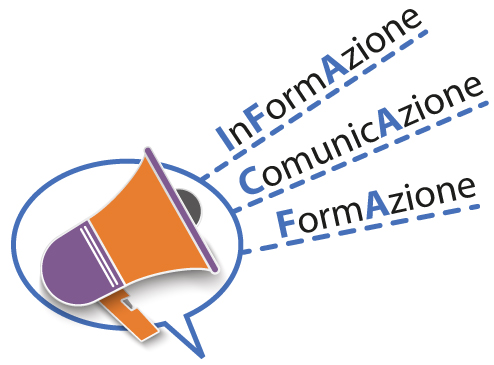 Si fornisce, di seguito, una breve scheda riassuntiva delle possibili agevolazioni utilizzabili per l’anno 2017. In premessa è utile ricordare che, allorquando si assume un lavoratore o una lavoratrice che consente la fruizione di un’agevolazione contributiva, devono essere rispettati alcuni ineludibili requisiti. I principali sono:correttezza e correntezza degli adempimenti contributivi e assicurativi (Durc regolare);rispetto integrale del Ccnl applicato;verifica dell’eventuale sussistenza di diritti di precedenza vantabili, ad esempio, da lavoratore licenziato per giustificato motivo oggettivo (es. riduzione del personale) nei 6 mesi precedenti;verifica eventuale rispetto dei limiti imposto agli aiuti di Stato dal Regolamento CE n. 1407/2013, il c.d. de miminis;verifica spettanza benefici in caso di sospensione dal lavoro con intervento di Cigo o Cigs. Il beneficio sarà concesso solo nel caso in cui l’assunzione sia finalizzata all’acquisizione di professionalità diverse rispetto a quelle possedute dai lavoratori sospesi;rispetto della normativa in materia di sicurezza e tutela nei luoghi di lavoro (D.Lgs. 81/2008).Lo Studio rimane a disposizione per eventuali ulteriori chiarimenti.									Il Centro Studi Roma 10/03/2017TIPOLOGIASOGGETTI BENEFICIARIAGEVOLAZIONEIncentivo occupazione GIOVANI NEET ISCRITTI PROGRAMMA GARANZIA GIOVANIGiovani 16-29 anni e 364 giorni (con obbligo scolastico assolto se minorenni);non iscritti a percorsi scolastici e disoccupatiiscritti al programma Garanzia GiovaniIncentivo fino a 8.060 euro in caso di assunzione a tempo indeterminato o apprendistato professionalizzante;incentivo fino a 4.030 euro in caso di assunzione a tempo determinato.Possibile anche con contratto di lavoro part-time. Assunzioni da effettuarsi dal 1/1/2017 al 31/12/2017.Incentivo occupazione GIOVANI NEET ISCRITTI PROGRAMMA GARANZIA GIOVANIGiovani 16-29 anni e 364 giorni (con obbligo scolastico assolto se minorenni);non iscritti a percorsi scolastici e disoccupatiiscritti al programma Garanzia GiovaniIncentivo fino a 8.060 euro in caso di assunzione a tempo indeterminato o apprendistato professionalizzante;incentivo fino a 4.030 euro in caso di assunzione a tempo determinato.Possibile anche con contratto di lavoro part-time. Assunzioni da effettuarsi dal 1/1/2017 al 31/12/2017.Incentivo occupazione GIOVANI NEET ISCRITTI PROGRAMMA GARANZIA GIOVANIGiovani 16-29 anni e 364 giorni (con obbligo scolastico assolto se minorenni);non iscritti a percorsi scolastici e disoccupatiiscritti al programma Garanzia GiovaniIncentivo fino a 8.060 euro in caso di assunzione a tempo indeterminato o apprendistato professionalizzante;incentivo fino a 4.030 euro in caso di assunzione a tempo determinato.Possibile anche con contratto di lavoro part-time. Assunzioni da effettuarsi dal 1/1/2017 al 31/12/2017.Incentivo occupazione SudSoggetti disoccupati ai sensi dell’articolo 19, D.Lgs. 150/2015:giovani 16-24 anni;over25 anni privi di impiego regolarmente retribuito da almeno 6 mesi.Assunzioni effettuate dal 1/1/2017 al 31/12/2017 con sede lavoro nelle Regioni: Puglia, Campania, Basilicata, Calabria, Sicilia, Molise, Abruzzo, Sardegna.incentivo fino a 8.060 euro in caso di assunzione a tempo indeterminato o trasformazione di rapporto a tempo determinato o apprendistato professionalizzante.Apprendistato alternanza scuola lavoroAssunzione a tempo indeterminato, anche in apprendistato, di:studenti, entro 6 mesi dall’acquisizione del titolo di studio, che hanno svolto, presso il medesimo datore di lavoro, almeno il 30% delle ore di alternanza scuola/lavoro ovvero del monte ore previsto per le attività di alternanza previste dai percorsi scolastici;studenti, entro 6 mesi dall’acquisizione del titolo di studio, che hanno svolto, presso il medesimo datore di lavoro, periodi di apprendistato per la qualifica e il diploma professionale, il diploma di istruzione secondaria superiore, il certificato di specializzazione tecnica superiore o periodi di apprendistato in alta formazione. Assunzioni effettuate dal 1/1/2017 al 31/12/2018: esonero versamento contributivo per 36 mesi e per complessivi 3.250 euro su base annua.Assunzione lavoratori percettori di NASpISoggetti percettori di NASpI.Assunzione a tempo pieno e indeterminato o trasformazione da tempo determinato.Incentivo: contributo mensile pari al 20% dell’indennità relativa al residuo periodo di disoccupazione.Assunzione lavoratori in sostituzione lavoratrice madre (congedo maternità, parentale)Datori di lavoro privati con meno di venti dipendenti che assumono con un contratto a tempo determinato o somministrazione un lavoratore in sostituzione. Beneficio pari al 50% dei contributi dovuti per tutta la durata del contratto. Assunzione lavoratori disabiliAssunzione di:lavoratori con riduzione capacità lavorativa superiore al 79%;lavoratori con riduzione capacità lavorativa tra il 67% e il 79%;lavoratori con riduzione capacità lavorativa superiore al 45% in caso di disabilità fisica o psichica.Incentivi previsti rispettivamente per le assunzioni di cui alla precedente casella:70% retribuzione imponibile previdenziale per 36 mesi;35% retribuzione imponibile previdenziale per 36 mesi;70% retribuzione imponibile previdenziale per 60 mesi.Assunzione lavoratori over50 e lavoratriciAssunzione di disoccupati da oltre 12 mesi:uomini over50;donne di qualsiasi età.Assunzioni di disoccupate da almeno 6 mesi e residenti in aree svantaggiate.Incentivo pari alla riduzione del 50% dei contributi previdenziali e assistenziali.ASSUNZIONE DI GIOVANI GENITORI CON MENO DI 35 ANNI E ALMENO UN FIGLIO MINOREAssunzione a tempo indeterminato, anche part-time, o trasformazione a tempo indeterminato (anche part- time) di un rapporto a tempo determinatoiscritti nella banca dati INPSla domanda d’iscrizione alla banca dati può essere presentata anche da una persona cessata da uno dei rapporti indicati; in tal caso è richiesto l’ulteriore requisito della registrazione dello stato di disoccupazione presso un Centro per l’Impiego. Valore pari a euro 5.000,00 fruibili, dal datore di lavoro, in quote mensili non superiori alla misura della retribuzione lorda, per un massimo di cinque lavoratori.